 Las preposiciones ante, tras, bajo, sobre, entre1. Completa con preposiciones ante, bajo, tras, sobre o entre:1.   Tranquilo, el sol siempre brilla _____tras/entre_____ las nubes.2.   El océano Atlántico está _____entre_____ Europa y América.3.   El 3.º está _____entre_____  el 2.º y el 4.º.4.   En la palabra dado la letra A está  _____entre_____ las dos D.5.   Muchas vocales tienen un acento _____sobre_____ ellas. Se llama tilde.6.   _____Sobre_____ los edificios hay demasiadas antenas.7.   No está bien poner los pies ______sobre____ la mesa.8.   El petróleo está ____bajo______ tierra y es difícil de extraer.9.   Los estudiantes se manifestaron ______ante____ el Ministerio.10. _____Tras_____ una gran victoria suele haber mucho trabajo de equipo.2. Completa estas frases con las preposiciones bajo o sobre:1.    Iremos al pueblo ____sobre__ enero o febrero, no estoy seguro.2.    En las monarquías absolutas el Rey manda ___sobre___  todos los demás.3.    Esa batalla fue  __sobre____  1941, pero no recuerdo la fecha exacta.4.    España fue un gran Imperio ____bajo__  el reinado de Felipe II.5.   Los documentos importantes hay que guardarlos ___bajo___  llave.6.   Las órdenes del Director están ___sobre___  las del Subdirector.7.   Mentir ___bajo___  juramento en un juicio se llama perjurio.8.   Sólo había un sindicato ___bajo___  la dictadura franquista.9.   Se construyeron muchas carreteras ___sobre___  el período romano.10. Tengo que ir a La Palma ___sobre___  el 3 de mayo.11. Los menores tienen que estar ____bajo__  tutela de un adulto.12. Esta novela trata ___sobre___  un faraón que vivió en Egipto.13. Los camareros están ___bajo___  las órdenes del encargado.14. Fui a una conferencia ___sobre___  volcanes y me encantó.15. La película trata ___sobre___  la vida de Goya.Las preposiciones sin, contra, según1. Completa las siguientes frases con las preposiciones sin o con:1.	¿Te imaginas vivir __sin___ televisión? 2. 	Ayer hablé ___con__ Juana. Estaba __con___ sus hijos, que los vi guapísimos. 3. 	Echo de menos a Eva. No puedo vivir __sin___ ella unos minutos más. 4. 	Esconde esa caja __con/sin___ caramelos para que no la vean los niños. 5. 	Estás castigado __sin___ salir por desobediente. 6. 	Estoy arruinado, me he quedado __sin___ dinero. 7. 	No encuentro la llave de la caja fuerte y no se puede abrir __sin___ella. 8. 	Macarrones ___con__ chorizo están buenísimos. 9. 	Los viernes salimos a cenar ___con__ los amigos. 10. Antonio es un santo, es bueno __con___ todo el mundo. 11. Hay que educar __con___ cariño y __con___ firmeza. 12. Juan es tan responsable que baja la basura __sin___que  se lo pida. 13. Las malas noticias hay que darlas __con___ tacto. 14. Llevo dos noches __sin___ dormir. 15. Los coches ___con__ motor diesel consumen menos. 16. Mi hijo se acuesta a las diez __sin___ que se lo mande. 17. Siempre abro las nueces __con___ unos alicates. 18. Tienes que apretar ese tornillo __con___ un destornillador de estrella. 19. __Con___ este bolígrafo firmé las escrituras de mi casa. 20. Se puede estar una semana ___sin__ ver la tele perfectamente. 21. ___Con__ problemas y todo, nunca lo verás triste. 22. El menú cuesta 20, __con/sin___ bebidas. 23. Lo paso muy mal __con___ las películas de miedo. 24. Por ahora somos quince personas en la fiesta, ___sin__ acompañantes extra.25. Se fue de España __sin___ despedirse de mí.2. Completa con la preposición adecuada contra, con, sin, según:1.   La botella de leche se cayó __contra___ el suelo y se hizo añicos.2.  __Con___ (auriculares) se te escucha muchísimo mejor.3.   Me voy __con___ unos amigos de clase a Toledo.4.   En mayo me caso __con___ mi novia Lola en el pueblo.5.   Es importante seguir investigando ___contra__ el virus del SIDA.6.   __Según___ mi madre, soy el chico más guapo del mundo.7.   ___Según__ llueva o no, haremos planes para el fin de semana.8.   No me gusta el pan ___sin__ sal, está muy soso.9.   __Con___ llorar más, no vas a conseguir nada.10. Los socios de esta discoteca entran ___sin__ pagar.3. Relaciona: 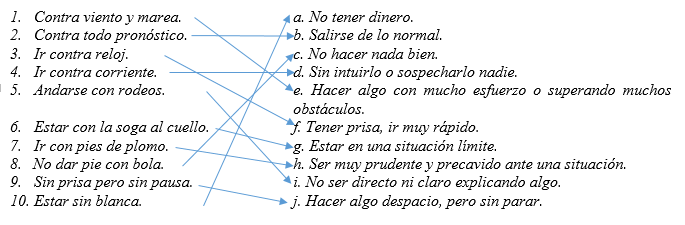 Las preposiciones por y para1. Completa con por o para:1.   El concierto tuvo que suspenderse ___por___ la lluvia.2.   En esta ciudad no hay pisos baratos___para___ alquilar.3.   Estudió ballet __por____ su madre, que era una gran bailarina.4.   Miguel y Roberto son gente estupenda __para____ compartir piso.5.   No encontramos sitio ___por___ llegar tarde.6.   Tener unas buenas carreteras es bueno ___para___ el transporte.7.   Toledo es una ciudad famosa ___por___ sus monumentos.8.   Tengo un amigo que está de baja __por____ depresión.9.   ___Para___ no llegar tarde, lo mejor el metro.10. Me di cuenta de que estaba asustado_por_____ su mirada.11. Casi le pilla el toro __por____ acercarse tanto.12. El jefe sólo trabaja ___por___ dinero.13. El jefe sólo trabaja ___para___ ganar dinero.14. Ese partido lucha ___por___  la igualdad de los ciudadanos.15. Ese partido lucha __para____ conseguir la igualdad de los ciudadanos.16. Vivimos __por____ la zona de huertas.17. Estamos aquí ___para___ aprender un poco.18. Hay que estar tranquilo ___para___ hacer bien los exámenes.19. Los bombones son ___para___ los niños, no te los comas.20. Necesito tiempo __para____ pensar en estas frases. 2. Hacer autostop es una forma de viajar barata. Completa con por o para:-	Hola, ¿ ___por___ dónde vas?Voy ___por___ Logroño.Yo voy a Vitoria, así  que paso ___por___ allí.Bueno, en realidad voy __para____ Soria.Pues perfecto, monta, que nos vamos __para____ allá.Muchas gracias ___por___ llevarme.De nada. ¿ ___por___ dónde prefieres que vayamos, ___por___ la 	autopista o ___por___ el puerto?Pues…., ___por___ la autopista que hay menos curvas.Vale, pues ___por___ la autopista. Y ¿ ___por___ qué vas a Soria?Voy ___para___ ver a unos amigos que están allí ___por___ trabajo. Va __para____ tres meses que 	no los veo.Es un sitio estupendo ____para__ vivir y ___para___ trabajar, ¿lo conoces?No, no he estado nunca ___por___ esa zona.Pues te va a encantar pasear __por____ Soria, ya lo verás.3. Completa con por o para:	1. 	Tenemos que eliminar todo aquello que no sea útil ___para___ nuestros objetivos. Muy bien y, ____para__ empezar, lo primero es eliminar a todos los que entraron a trabajar aquí ___por___ recomendación.2. 	Su abogado le ha dicho que nunca saldría libre de un juicio __por____ asesinato. 3. 	¿Has visto? Está aquí toda la prensa. Es que la noticia ha debido de extenderse __por____ la ciudad en pocas horas.4. 	En la presentación de los participantes, no debes hablar demasiado, sólo elegir las palabras adecuadas ___para___ cada uno. __Por____ eso estoy tardando tanto, __para____ que nadie se ofenda __por____ lo que digo o no digo.5. 	¿Usted cree que podrá encontrarme un apartamento __para____ el próximo fin de semana? Es difícil, pero haremos todo lo posible ___para___ ayudarle.6. 	Esta vez no iremos __por____ la autopista sino ___por___ carreteras secundarias, así descubriremos lugares poco visitados ___para___ los turistas.7.	Mira cómo interpreta, se ve que ha nacido ___para___ ser actriz. ___Para___ ser una aficionada, lo hace de maravilla. Esta chica llegará muy lejos.8. 	Me pone de los nervios la gente que tira colillas encendidas _por_____ las ventanillas de los coches. ¿Y qué me dices de la gente que tira basura __por____ todas partes?9. 	Este trabajo tiene que estar hecho ___para___ finales de mes, no podemos esperar más. Pues yo me voy de vacaciones pasado mañana. ¿Quién va a terminar lo que queda __por____ hacer?10. 	¿Cuál es su secreto de belleza? ___Para___ tener buena cara, hay que dormir lo suficiente, aunque claro, una buena crema antifatiga ____por__ las mañanas también ayuda.11. 	Mira, no creas ni la mitad de lo que cuenta, lo hace __para____ llamar la atención. ¿Sabes lo que te digo? Que hasta ahora lo he recibidio en mi casa ___por___ consideración a ti, pero se acabó, que se vaya a dar la lata a otro lado.12. 	Faltan pocos días ___para___ los exámenes y tú todavía no te has puesto a estudiar.13. 	Nosotros nunca vamos de vacaciones en agosto. __Por/para____ esas fechas hay demasiada gente en todas partes. Nosotros tampoco. Además te piden una barbaridad ____por__ cualquier cosa, mejor ir fuera de temporada.14. 	A mi edad he descubierto mi pasión __por____ el baile. ¡Hombre! Cualquier edad es buena ___para___ hacer lo que a uno le gusta.15.	Ya podemos comunicarnos ___por___ e-mail, acaban de instalarme una nueva línea de teléfono.16. 	Preséntate a la entrevista ____por__ mí. Es que yo estoy muerto de miedo. ___Por___ mí no habría ningún inconveniente, pero no creo que los de la consultora estuvieran de acuerdo.17. 	Si vas a visitarlos en invierno, no te olvides de unas buenas botas ___para___ la nieve o tendrás que quedarte en casa todo el tiempo.18. 	No sé qué regalarle a Francisco __por____ su cumpleaños. Un equipo ___para___ bucear, me ha dicho que le encantaría hacer los cursos este año. Pues gracias ___por___ la idea.19. 	No quiero que nadie se asuste __por____ las dificultades que vamos a encontrar. Sé que no va a resultar fácil, pero ___para___ este equipo nada es imposible. Dice usted eso ___para___ animarnos, pero nos espera una buena, ¿a que sí?20. 	Los abuelos tenían otros conceptos de las relaciones laborales. Nunca despedían a la gente que había trabajado ____para__ ellos honradamente. ¡Qué bonito! Y ___para___ ser tan generosos, tuvieron que cerrar la fábrica, ¿no? No sé si fue ___por___ eso o __por____ la incompetencia de sus hijos.4. Completa con por o para:1. 	Cocina, cose, arregla lo que se rompe… Es que sirve ___para___ todo.2.	Pensé ___para___ mis adentros que aquello era como __para____ echarlo.3. 	Siempre he destacado ___por___ mi puntualidad. ___Por___ ello, no te enfades conmigo ___por___ haberllegado tarde diez minutos.4.	 ¡ ____Para__ cervezas estoy yo! Me duele mucho la cabeza.5. 	Pagará ___por___ sus errores. Hace mucho que no va ___por___ el buen camino.6. 	Ya va ___por/para___ un mes que se lo pregunté. Siento una enorme curiosidad __por____ saber el resultado.7. 	Lo sé ___por___ José. Me lo comunicó ___por___ carta.8. 	Tiene mucho interés __por____ conocer tu opinión. ___Para___ ella tus sugerencias son muy valiosas.9. 	La redacción es ___para___ mañana. No la quiero ___para___ otro día.10. 	___Para___ mí él es la persona más maravillosa.11. 	___Por___ mí apaga la estufa. Yo no tengo frío.12. 	__Para____ lo que hay aquí de comida, deberíamos haber tomado algo antes.13. 	No me acuerdo muy bien dónde está la cartera. Creo que __por____ esos cajones.14. 	No tengo mucho espacio ____para__ mis cosas.15. 	No estaba capacitada __para____ tomar tal decisión. Sin embargo, lo hizo __por____ todos.16. 	Lo haré ___por___ mí mismo, ___para___ demostrarte que puedo.17. 	___Por___ una vez que me equivoco, no es justo que reaccionéis así.18. 	El pescado ya huele mal. Está __para____ tirar.19. 	___Para___ música horrible, el bacalao.20. 	____Para__ mí que no está bien. Lo digo __por____ lo que veo.21. 	Perdona Elvira, ¿por qué no cantas __por____ ti?22. 	Pásate __por____ mi casa a las diez. ___Para___ esa hora ya estaré.23. 	Es impropio __por____ su edad comportarse tan infantilmente.24. 	___Para___ lo que estudia, no va muy mal.25. 	Me saluda, pero no la conozco. Seguro que me toma ____por__ otro.26. 	No me des tanto las gracias. Hoy __por____ ti, mañana ___por___ mí.27.	Eso sucedió más o menos __por____ los veinte. ___Para___ asegurarnos, vamos a consultar la enciclopedia.28. 	__Para____ vinos buenos, los españoles.29.	La representación se suspendió __por____ problemas técnicos, ___para___ evitar males mayores.30. 	No me toméis en serio. Hablo __por____ hablar.31. 	Me resfrié __por____ no salir bien abrigada. Espero encontrarme bien __para____ el día que salimos de viaje.32. 	__Por____ las dificultades económicas que tiene, parece no estar muy afectado.33. 	Se queja _por_____ todo. Le da igual el motivo.34. 	Me expulsó __por____ hacer el tonto, pero no entiendo ___por___ qué me echó sólo a mí.35. 	El regalo nos salió a mil pesetas ___por___ cabeza. ___Para___ lo bueno y bonito que es, nos costó muy barato.36. 	Si me proponen ____para__ el puesto, aceptaré. En ese caso, cambiaría las actuales normas ___por___ otras.37. 	__Por____ falta de luz, no pudimos terminar.38. 	Estoy ___para___ decirle la verdad. No quiero que me tome __por____ tonto.39. 	Estoy aquí ___por___ decirle la verdad. Callar no sirve __para____ nada.40. 	Voy __por____ el tema ocho. Me quedan ___por___ estudiar otros ocho.41. 	Voy ___para___ la casa de Antonio. ¿Quieres algo __para____ él?42. 	___Para___ lo que estamos aprendiendo hoy, debería haberme quedado en la cama.43. 	¡Qué mala suerte! __Para____ una vez que voy a la playa, me encuentro olas de dos metros.44. 	Tengo que cambiar mi tele ___por___ otra nueva.45. 	__Para____ ser sincero, no lo hice ___por___ ti.46. 	Cuando era pequeño, pensaba que iba _para_____ piloto, __por____ lo que me gustaban los aviones.47. 	Voy ___por___ Carmen, pues aquí ya no me queda nada __por/para____ hacer.48. 	___Para___ relajarme, escucho música.49. 	Está enfermo ___por___ el tabaco. Fuma dos paquetes ___por___ día.50. 	__Por____ una vez reconoció mis méritos.Todo tipo de preposiciones	1. Completa con preposición adecuada:1.  ¿Has escuchado lo que ha dicho? ¿Cómo se atreve __a__ decir que se valoran la 	creatividad y la iniciativa? Es que eso es lo que se supone que tiene que decir. Tú, 	dedícate __a__ hacer tu trabajo y no busques problemas. Es que tú no te das cuenta __de__ 	lo que está pasando.2. 		Hay que evitar por todos los medios que nos relacionen __con__ ellos. No son la mejor 	compañía del mundo.3. 		Nos permitieron que los medios de comunicación asistieran __a (al)__ el juicio. Luego 	presumen __de__ que allí hay libertad de expresión.4. 		Estimados colegas: Me he entrevistado __con__ los responsables de esta empresa no sé 	cuántas veces y siempre terminamos __en__ lo mismo: no nos entendemos __en__ lo 	referente al dinero, así que yo creo que es mejor dejar __de__ pensar __en__ asociarnos 	__con__ ellos.5. 		¿Te has adaptado __a__ la forma de vida de aquel país? Para casi todo, pero a pesar de 	los años que llevo allí, __a__ lo que no me acostumbro es __a__ la falta de luz.6. 		Me da miedo enfrentarme __a__ ella. Trataré __de__ decirle lo que pienso, pero no estoy 	seguro __de__ conseguirlo. Recurre __a__ tu encanto y así no podrá acusarte _de___ grosera.7. 		¡Venga, hombre! Atrévete _con/a__ un trocito más de tortilla, que está muy buena. 8. 		Cuando se disponía __a__ meterse __en__ su coche, unos encapuchados le dispararon, pero 	ningún vecino se enteró __de__ nada. No sé si dicen la verdad, o es que están muertos 	___de_ miedo. Si fuera así, no se les puede culpar __de__ ello.9. 		Da gusto volver de vez en cuando __a__ casa de los padres para no tener que 	preocuparse 	__por__ nada, porque ellos se ocupan __de__ todo. Sí, hijo, pero no te habitúes 	__a__ la 	buena vida, que todo se acaba.10. 	No nos han incluido __en__ el grupo que se desplazará __a__ negociar __con__ los nuevos 	socios de la empresa. Claro, porque no nos hemos sometido _a___ las condiciones 	previas. ¡Hombre! Es que esas condiciones carecían __de__ toda ética. ¿Ves? Por eso nos 	han excluido __de__ el dichoso grupo.11. 	En la entrevista de la televisión ustedes se refirieron __a__ su buena suerte, ¿por qué?		Porque podíamos haber sido víctimas de esos chicos también. Al principio, cuando los 	conocimos en la discoteca, no los asociamos __a__ los que salían en los periódicos; luego 	nos alegramos __de__ no haber ligado __con__ ellos: resultaron ser muy peligrosos.12.	Hay que adaptarse __a__ los nuevos tiempos, o te echan __del__ trabajo. ¡Hombre! Las 	cosas no son tan radicales. ¿Qué no? Tú siempre te ríes __de__ mis «exageraciones», pero 	el tiempo dirá si tengo razón o no.13.	Escúchame bien porque te puede ser útil lo que voy __a__ decirte: no te limites __a__ 	hacer sólo lo que hacen los demás; demuestra que tienes iniciativa, pero no presumas 	__de__ nada. Pon algo de imaginación, también; apártate __de__ las personas conflictivas y 	sé amable con todo el mundo. Así evitarás problemas en el trabajo. ¿Y por qué no has 	hecho tú lo mismo? Porqué tenía ideales y era poco práctica; pero la vida enseña __a__ 	distinguir unas cosas.